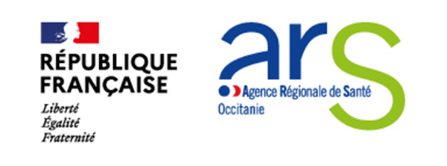 TRAME A REMPLIR pour chaque programme d’ETP déclaré à l’ARS d’OccitanieTransmettre via www.demarches-simplifiees.fr lors du dépôt de déclaration d’un programme 
ou à ars-oc-dsp-etp@ars.sante.fr Renseigner la page suivante Cochez le ou les mots clés du moteur de recherche  par « PATHOLOGIE » qui vous paraissent les plus pertinents parmi l’arborescence suivantes (source OSCARS-ETP) :INTITULE DU PROGRAMMEIntitulé du programme.précisez le positionnement éventuel en programme d'ETP « Initiale », de « renforcement », ou d'ETP de « suivi approfondi » STRUCTURE Déclarante 
du programme Dénomination, adresse tel, mailNOM du coordonnateur+ Tel et mailOBJECTIFS DU PROGRAMMEDécrire en 5 points maximumles objectifs qui caractérisent ce programme. Ils doivent être parlants pour les PS, les patients et autres participants éventuels et décrire quels bénéfices pour le patient.DESCRIPTIFQuelles sont les conditions de participation ?Pathologie, sexe, âge, patient et/ou aidant….Comment se déroule le programme ?précisez  si c’est En cours d’hospitalisation (HAD-HDJ-SSR-MCO) ?Ou en « venue externe » - L’entretien de diagnostic éducatif :  objectif, durée, type de séance(individuel), effectué par (métier) Précisez si cette séance est possible en distanciel ?- Les séances (ateliers, modules), d’éducation thérapeutique:Intitulé, thème et objectifs, durée,  intervenants, collectif ou individuel, optionnelle ou pas (socle)Précisez pour chaque séance si elle est possible en distanciel ?-l’entretien de synthèse ou de fin de programmeEvaluation des acquis, formalisation des objectifs du patient, durée, questionnaire de satisfaction, suivi éventuel…Précisez si cette séance est possible en distanciel ?Quelle est l’organisation des sessions sur chaque site ?X par an ou par mois, Sur Y 1/2 journées ou journées ou soirées,Nombre de participants envisagé.LIEUX D’INTERVENTIONAdresse exacte de chaque lieu de dispensation du programme  Comment connaitre le calendrier des prochaines séances ?n° tél et mail Comment prendre rendez-vous ? avec  n° tél et mail si utiles..PathologiesAppareil circulatoire (Pathologie)Artériopathie oblitérante des membres inférieurs Cardiopathie Hypertension pulmonaire Insuffisance cardiaque Risques cardiovasculaires Appareil respiratoire [Pathologie]Asthme Bronchopneumopathie obstructive Insuffisance respiratoire chronique AutresCancer Conduites addictives Maladie rare Autres Appareil digestif [Pathologie]Intestin (Stomathérapie, stomie, MICI) Appareil urogénital [Pathologie]Insuffisance rénale Transplantation rénale Système endocrinien [Pathologie]Diabète HémopathieHémophilie Thalassémie ImmunopathologieVIH/Sida InfectionHépatite Maladie congénitaleMucoviscidose Maladie de la nutritionObésité Peau [Pathologie]Dermatose (Eczéma, psoriasis) Trouble mentalDémence Alzheimer Psychose maniacodépressive (Trouble bipolaire) Schizophrénie Système nerveux [Pathologie]Maladie de Parkinson Système ostéoarticulaire [Pathologie]Ostéoporose Rachis [Pathologie] (Hernie discale, lombalgie) Maladie rhumatismale (Polyarthrite rhumatoïde, Spondylarthrite ankylosante) 